NOTICE OF ELECTIONPrimary Electionby Mail Ballot Adams County, ColoradoTuesday, June 30, 2020NOTICE IS HEREBY GIVEN that a Primary Election will be held in Adams County, Colorado, on Tuesday, June 30, 2020, as a Mail Ballot Election.Beginning June 8, 2020, ballots in signed Official Return Envelopes may be dropped off at any of the following designated drop-off locations.Adams County Economic Development	12200 N. Pecos St.	Westminster, 80234Adams County Government Center 4430 S. Adams County Pkwy.	Brighton, 80601Adams County Human Services Center11860 Pecos St.Westminster, 80234Adams County Justice Center	1100 Judicial Center Dr.	Brighton, 80601Anythink Library – Wright Farms	5877 E. 120th Ave.	Thornton, 80602Aurora City Clerk	15151 E. Alameda Pkwy.	Aurora, 80012Aurora Motor Vehicle	3449 N. Chambers Rd.	Aurora, 80011Bennett Motor Vehicle	355 S. First St.	Bennett, 80102Brighton City Clerk	500 S. 4th Ave.	Brighton, 80601Commerce City City Clerk	7887 E. 60th Ave.	Commerce City, 80022Commerce City Sheriff’s Substation (south side)4201 E. 72nd Ave.	Commerce City, 80022Federal Heights City Clerk	2380 W. 90th Ave.	Federal Heights, 80260Front Range Community College	3645 W. 112th Ave.	Westminster, 80031Hilltop Village13762 Colorado Blvd.	Thornton, 80602Kelver Public Library	404 E. Front St.	Byers, 80103Margaret Carpenter Recreation Center	11151 Colorado Blvd.	Thornton, 80233Martin Luther King, Jr. Library	9898 E. Colfax Ave.	Aurora, 80010Northglenn City Clerk11701 Community Center Dr.	Northglenn, 80233Perl Mack Community Center	7125 Mariposa St.	Denver, 80221Rotella Park1824 Coronado Pkwy. S.Denver, 80229Strasburg Sheriff’s Substation	2550 Strasburg Rd.	Strasburg, 80136Thornton City Clerk	9500 Civic Center Dr.	Thornton, 80229
Trail Winds Recreation Center13495 Holly St. Thornton, CO 80602University of Colorado Anschutz Campus12477 E. 19th Ave.Aurora, 80045Westminster City Clerk	4800 W. 92nd Ave.	Westminster, 80031Westminster Motor Vehicle	8452 N. Federal Blvd.	Westminster, 80031Ballots must be received at the Adams County Election office, a designated ballot drop box, or Voter Service & Polling Center (VSPC) location by 7 p.m. on Election Day, June 30, 2020, for your vote(s) to be counted. Ballots received after 7 p.m. on Election Day will not be counted. Postmarks do not count as a received date.
VOTER SERVICE & POLLING CENTERS (VSPCs)Voters may:Register to voteSurrender mail ballots and vote in person Replace spoiled, defaced, or lost ballotsDrop off voted mail ballotsEARLY VOTING VSPCsBeginning June 22, VSPCs will be open: Monday – Friday, 8 a.m. – 5 p.m.Saturday, 9 a.m. – 2 p.m.Tuesday, June 30, 2020, Election Day, 7 a.m. – 7 p.m.June 22 – June 30 VSPC LocationsAdams County Economic Development12200 N. Pecos St.
Westminster, 80234Adams County Government Center (West Conference Center)	 4430 S. Adams County Pkwy.	Brighton, 80601Bennett Middle School	 455 8th St.	Bennett, 80102Adams City Middle School4451 E. 72nd Ave. Commerce City, 80022Rocky Mountain Prep Fletcher Charter School10455 E. 25th Ave.Aurora, 80010Westminster Motor Vehicle	8452 N. Federal Blvd.	Westminster, 80031Sample ballots will be available online at GoVoteColorado.gov by accessing your voter registration record. For more election information and frequently asked questions, visit the Adams County Election website at AdamsVotes.com or call the Adams County Election office at 720.523.6500.ADAMS COUNTY CLERK AND RECORDER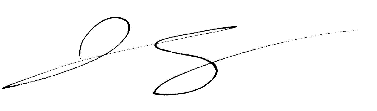 Josh Zygielbaum, Clerk and Recorder4430 S. Adams County Parkway, Suite E3102Brighton, CO 80601Published in the ______________________# # #